ZADANIA NA CAŁY TYDZIEŃ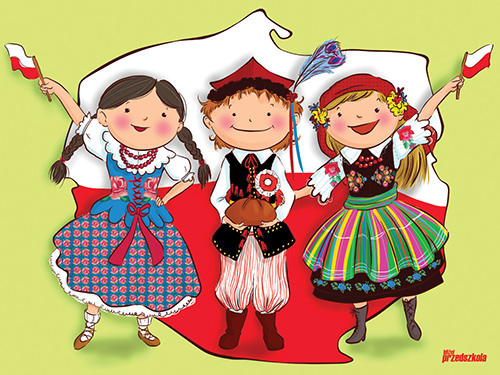 PRZECZYTAJ GŁOŚNO I PRZEPISZ DO ZESZYTU:ZBLIŻA SIĘ MAJ.  NA POCZATKU MAJA OBCHODZIMY WAŻNE ŚWIĘTA PAŃSTWOWE:1MAJA –ŚWIĘTO PRACY,2MAJA – ŚWIĘTO FLAGI,3MAJA – ŚWIETO NARODOWE TRZECIEGO MAJA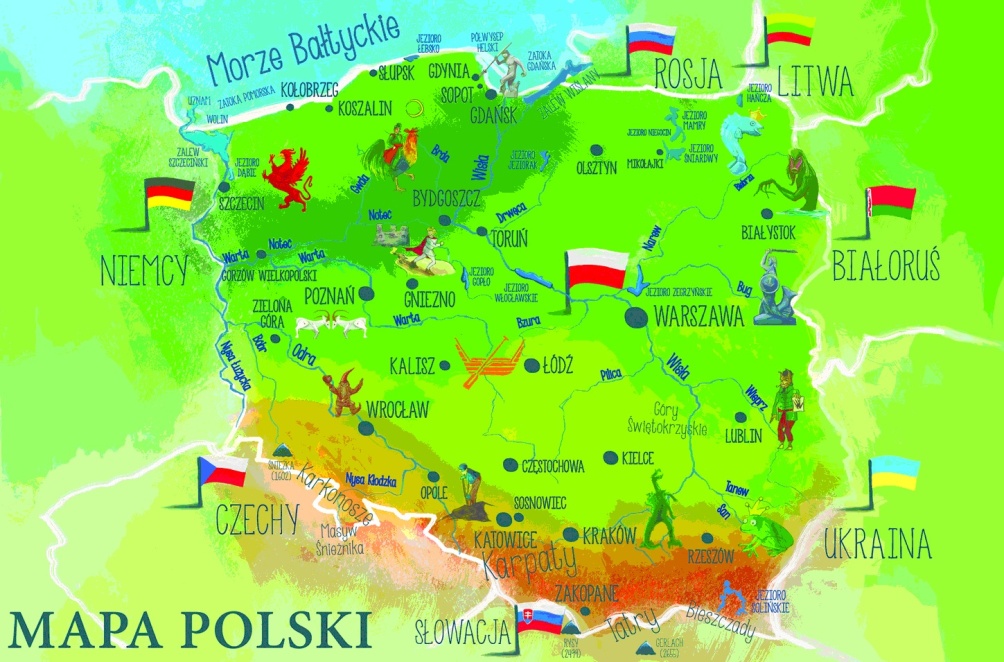 JESTEŚMY POLAKAMI, MIESZKAMY W POLSCE. POLSKA LEŻY W EUROPIE, NAD MORZEM BAŁTYCKIM. STOLICĄ POLSKI JEST WARSZAWA.ROZWIĄŻ WYKREŚLANKĘ, POTEM ZNJDŹ MIASTA Z WYKREŚLANKI (SZCZECIN, GDYNIA, BYDGOSZCZ, WARSZAWA, KRAKÓW, OPOLE, GNIEZNO, KATOWICE) NA MAPIE POLSKI:http://learningapps.org/watch?v=x68uzcpaPOLSKA MA 7 SĄSIADÓW. POPATRZ NA MAPĘ, ZNAJDŹ NASZYCH SĄSIADÓW. KTÓRE PAŃSTWA SĄSIADUJĄ Z POLSKĄ –WYBIERZ WŁAŚCIWĄ ODPOWIEDŹ:NIEMCY, CZECHY, FRANCJA, GRECJA, ROSJA, HISZPANIANIEMCY, CZECHY, SŁOWACJA, UKRAINA, ROSJA, BIAŁORUŚ, LITWA,WŁOCHY, ROSJA, CHINY, ŁOTWA, MEKSYK, ANGLIA.SYMBOLE NARODOWE – OBEJRZYJ FILM, DOPASUJ NAZWYhttps://www.youtube.com/watch?v=FJ83BRqFPBA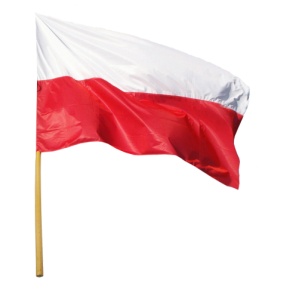 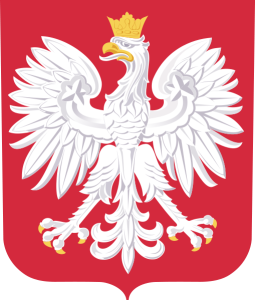 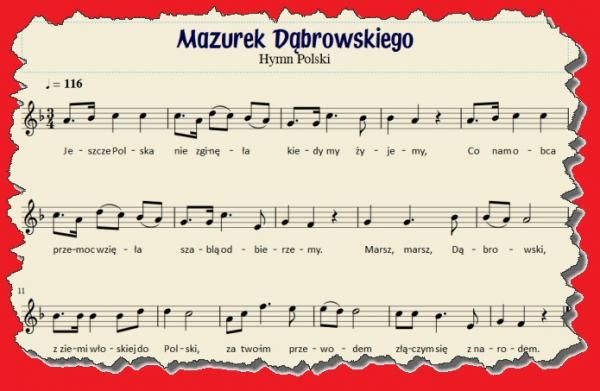 GODŁO			    HYMN				    FLAGANARYSUJ SAMODZIELNIE FLAGĘ:https://www.youtube.com/watch?v=nQEurLkg66YPOSŁUCHAJ PIOSENKI O SYMBOLACH NARODOWYCHhttps://www.youtube.com/watch?v=-WNmqfiHVO0ĆWICZ SAMODZIELNE PISANIE- ROZWIĄŻ KRZYŻÓWKĘhttps://krzyzowki.imasz.net/darmowa-krzyzowka-dla-dzieci-nr-1/UŁÓŻ PUZZLEhttps://puzzlefactory.pl/pl/puzzle/graj/dla-dzieci/228808-mapa-polskiDODAWANIE Z ROZPISYWANIEM W ZAKRESIE 20https://matzoo.pl/klasa2/dodawanie-z-rozpisywaniem-w-zakresie-20_7_317https://matzoo.pl/klasa1/dodawanie-w-zakresie-10-test_1_191ŻYCZĘ WSZYSTKIM ZDROWIA. PAMIĘTAJCIE ABY SPĘDZAĆ CZAS W DOMU A NA ZEWNĄTRZ NOŚCIE MASECZKI.